THE ZOO VETREADING COMPREHENSIONYOU WILL NEED TO READ THE EBOOK, ‘THE ZOO VET’ BEFORE ANSWERING THESE QUESTIONS.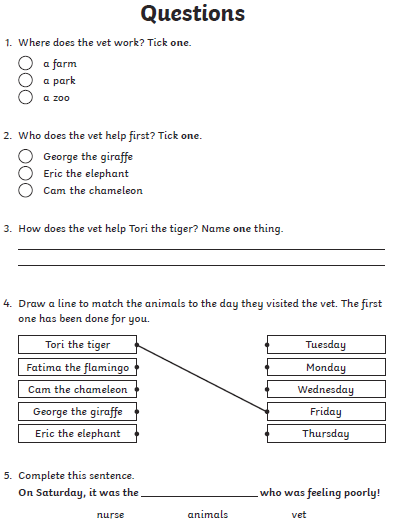 